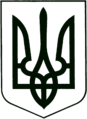 УКРАЇНА
МОГИЛІВ-ПОДІЛЬСЬКА МІСЬКА РАДА
ВІННИЦЬКОЇ ОБЛАСТІВИКОНАВЧИЙ КОМІТЕТ                                                           РІШЕННЯ №198Від 26 липня 2024 року                                              м. Могилів-ПодільськийПро надання статусу дитини, яка постраждала внаслідок воєнних дій та збройних конфліктів	Керуючись ст. 34 Закону України «Про місцеве самоврядування в Україні», ст. 30-1 Закону України «Про охорону дитинства», ст. 1 Закону України «Про забезпечення прав і свобод внутрішньо переміщених осіб», постановою Кабінету Міністрів України від 24.09.2008 №866 «Питання діяльності органів опіки та піклування, пов’язаної із захистом прав дитини», Порядком надання статусу дитини, яка постраждала внаслідок воєнних дій та збройних конфліктів, затвердженим постановою Кабінету Міністрів України від 05.04.2017 №268, враховуючи рішення комісії з питань захисту прав дитини від 17.07.2024 №10, -виконавчий комітет міської ради ВИРІШИВ:1. Надати неповнолітній дитині, _________________________, __________________ року народження (паспорт ____________, виданий ___________), який проживає за адресою: ______________________, статус дитини, яка постраждала внаслідок воєнних дій та збройних конфліктів та зазнала психологічного насильства (висновок оцінки потреб сім’ї Могилів-Подільського міського територіального центру соціального обслуговування (надання соціальних послуг) від 01 липня 2024 року). 2. Надати малолітній дитині, _______________________, ____________ року народження (свідоцтво про народження серія ___________, видане Корабельним відділом державної реєстрації актів цивільного стану у місті Херсоні Південного міжрегіонального управління Міністерства юстиції (м. Одеса) 06 липня 2021 року), який проживає за адресою: ______________, статус дитини, яка постраждала внаслідок воєнних дій та збройних конфліктів та зазнала психологічного насильства (висновок оцінки потреб сім’ї Могилів-Подільського міського територіального центру соціального обслуговування (надання соціальних послуг) від 01 липня 2024 року). 3. Надати малолітній дитині, _________________, _______________ року народження (свідоцтво про народження серія ___________, видане Могилів-Подільським відділом державної реєстрації актів цивільного стану у Могилів-Подільському районі Вінницької області Центрального міжрегіонального управління Міністерства юстиції (м. Київ) 11 жовтня 2023 року), яка проживає за адресою: __________________________________, статус дитини, яка постраждала внаслідок воєнних дій та збройних конфліктів та зазнала психологічного насильства (висновок оцінки потреб сім’ї Могилів-Подільського міського територіального центру соціального обслуговування (надання соціальних послуг) від 27 червня 2024 року). 4. Контроль за виконанням даного рішення покласти на заступника   міського голови з питань діяльності виконавчих органів Слободянюка М.В.                Міський голова                                                          Геннадій ГЛУХМАНЮК